§3837.  Ejection of disruptive or destructive persons; damage to propertyThe owner or manager of an inn, hotel, restaurant, lodging house, camping area or boardinghouse may request that any person on the premises of that establishment who is causing unnecessary disturbance to other persons on the premises or who is damaging or destroying property belonging to or in use by the inn, hotel, restaurant, lodging house, camping area or boardinghouse leave the premises immediately.  If any person who is requested to leave the premises under this section fails or refuses to do so, the owner or manager may use a reasonable degree of force against that person to remove that person from the premises.  If any person who is requested to leave the premises under this section fails or refuses to do so, the owner or manager may request a law enforcement officer to remove that person from the premises.  [PL 2013, c. 209, §3 (AMD).]Any person who is requested to leave the premises of an inn, hotel, restaurant, lodging house, camping area or boardinghouse or is ejected from the premises under this section, in addition to any other liability or penalty, is liable for the value of any property belonging to or in use by the inn, hotel, restaurant, lodging house, camping area or boardinghouse which is damaged or destroyed as a result of conduct while on the premises or which is damaged or destroyed during ejection from the premises under this section.  [PL 1987, c. 737, Pt. A, §2 (NEW); PL 1987, c. 737, Pt. C, §106 (NEW); PL 1989, c. 6 (AMD); PL 1989, c. 9, §2 (AMD); PL 1989, c. 104, Pt. C, §§8, 10 (AMD).]SECTION HISTORYPL 1987, c. 737, §§A2,C106 (NEW). PL 1989, c. 6 (AMD). PL 1989, c. 9, §2 (AMD). PL 1989, c. 104, §§C8,10 (AMD). PL 2013, c. 209, §3 (AMD). The State of Maine claims a copyright in its codified statutes. If you intend to republish this material, we require that you include the following disclaimer in your publication:All copyrights and other rights to statutory text are reserved by the State of Maine. The text included in this publication reflects changes made through the First Regular and First Special Session of the 131st Maine Legislature and is current through November 1. 2023
                    . The text is subject to change without notice. It is a version that has not been officially certified by the Secretary of State. Refer to the Maine Revised Statutes Annotated and supplements for certified text.
                The Office of the Revisor of Statutes also requests that you send us one copy of any statutory publication you may produce. Our goal is not to restrict publishing activity, but to keep track of who is publishing what, to identify any needless duplication and to preserve the State's copyright rights.PLEASE NOTE: The Revisor's Office cannot perform research for or provide legal advice or interpretation of Maine law to the public. If you need legal assistance, please contact a qualified attorney.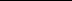 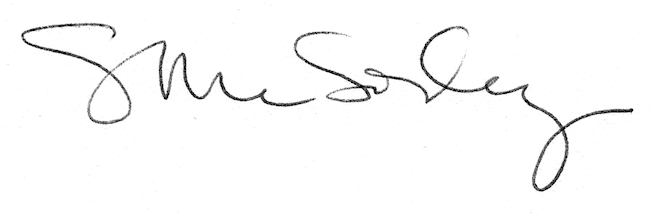 